06. und 07. Juli 2019Schwimmbadfestim Erlebnisbad Schönberg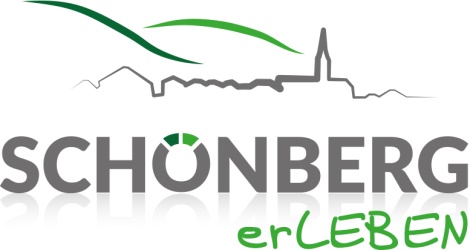 Samstag, 06. Juli 2019Großer WasserrutschwettbewerbBeginn: 15.30 UhrAnmeldung bis 15.00 im Büro des Bademeisters- Jeder Teilnehmer erhält einen Preis -Badebetrieb bis 22:00 Uhr18:00- 24.00 Uhr LIVE – MUSIK mit Dance FloorSonntag, 07. Juli 2019Ab 10:00 Uhr Frühstück süß oder deftigAb 15:00 Schnuppertauchen mit dem Bayerwald Tauchsportclub (mind. Alter 12 Jahre, bei Minderjährigen schriftliche Einverständniserklärung)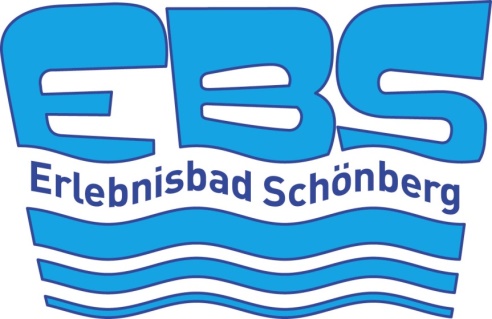 HüpfburgGrillspezialitätenKaffee und KuchenBarbetriebBei schlechtem Wetter am 10. und 11. August 2019